В соответствии Федеральными законами от 02.03.2007 № 25-ФЗ «О муниципальной службе в Российской Федерации», от 25.12.2008 №273-ФЗ «О противодействии коррупции» администрация Козловского муниципального округа Чувашской Республики постановляет:1. Утвердить Порядок уведомления представителя нанимателя (работодателя) о намерении выполнять иную оплачиваемую работу муниципальными служащими администрации Козловского муниципального округа Чувашской Республики (далее –  Порядок).2. Признать утратившими силу:- постановление администрации Козловского района Чувашской Республики от 09.11.2017 №517 «О Порядке уведомления представителя нанимателя (работодателя) о намерении выполнять иную оплачиваемую работу муниципальными служащими администрации Козловского района Чувашской Республики»;постановление администрации Андреево-Базарского сельского поселения Козловского района Чувашской Республики от 29.12.2017 №72 «О Порядке уведомления представителя нанимателя (работодателя) о намерении выполнять иную оплачиваемую работу муниципальными служащими администрации Андреево-Базарского сельского поселения Козловского района»;постановление администрации Аттиковского сельского поселения Козловского района Чувашской Республики от 26.12.2017 № 49 «О Порядке уведомления представителя нанимателя (работодателя) о намерении выполнять иную оплачиваемую работу муниципальными служащими администрации Аттиковского сельского поселения Козловского района Чувашской Республики»;постановление администрации Байгуловского сельского поселения Козловского района Чувашской Республики от 09.11.2017 №517 «О Порядке уведомления представителя нанимателя (работодателя) о намерении выполнять иную оплачиваемую работу муниципальными служащими администрации Байгуловского сельского поселения Козловского района Чувашской Республики»;постановление администрации Еметкинского сельского поселения Козловского района Чувашской Республики от 29.12.2017 №53 «О Порядке уведомления представителя нанимателя (работодателя) о намерении выполнять иную оплачиваемую работу муниципальными служащими администрации Козловского района Чувашской Республики»;постановление администрации Солдыбаевского сельского поселения Козловского района Чувашской Республики от 27.12.2017 №51 «О Порядке уведомления представителя нанимателя (работодателя) о намерении выполнять иную оплачиваемую работу муниципальными служащими администрации Солдыбаевского сельского поселения Козловского района Чувашской Республики»;постановление администрации Тюрлеминского сельского поселения Козловского района Чувашской Республики от 28.12.2017 № 61 «О порядке уведомления представителя нанимателя (работодателя) о намерении выполнять иную оплачиваемую  работу муниципальными служащими в администрации Тюрлеминского сельского поселения Козловского района»;постановление администрации Янгильдинского сельского поселения Козловского района Чувашской Республики от 28.12.2017 №46 «О Порядке уведомления представителя нанимателя (работодателя) о намерении выполнять иную оплачиваемую работу муниципальными служащими администрации Янгильдинского сельского поселения Козловского района Чувашской Республики».3. Настоящее постановление подлежит опубликованию в периодическом печатном издании «Козловский вестник» и размещению на официальном сайте Козловского муниципального округа в сети «Интернет».4. Настоящее постановление вступает в силу со дня его официального опубликования.ГлаваКозловского муниципального округаЧувашской Республики                                                                                             А.Н. ЛюдковПорядок
уведомления представителя нанимателя (работодателя) о намерении выполнять иную оплачиваемую работу муниципальными служащими администрации Козловского муниципального округа Чувашской Республики1. Настоящий Порядок уведомления представителя нанимателя (работодателя) о намерении выполнять иную оплачиваемую работу муниципальными служащими администрации Козловского муниципального округа Чувашской Республики (далее – Порядок) разработан в соответствии с Федеральным законом от 02.03.2007 №25-ФЗ 
«О муниципальной службе в Российской Федерации" и устанавливает процедуру уведомления муниципальными служащими администрации Козловского муниципального округа Чувашской Республики, ее отраслевых и функциональных органов (далее –  муниципальные служащие) представителя нанимателя (работодателя) о намерении выполнять иную оплачиваемую работу, а также форму, содержание и порядок регистрации уведомлений.2. Выполнение иной оплачиваемой работы является правом муниципального служащего, но допускается при соблюдении одновременно следующих условий:а) иная оплачиваемая работа осуществляется муниципальными служащими в свободное от основной работы время;б) на имя представителя нанимателя (работодателя) муниципальным служащим предварительно направлено уведомление о намерении выполнять иную оплачиваемую работу;в) выполнение муниципальным служащим иной оплачиваемой работы не повлечет за собой конфликт интересов.3. В настоящем Порядке под иной оплачиваемой работой понимается любая работа (в т.ч. научная, творческая, преподавательская) муниципального служащего на условиях трудового договора по совместительству или гражданско-правового договора в коммерческих либо некоммерческих организациях на возмездной основе.4. Каждый случай предполагаемых изменений вида деятельности, характера, места или условий работы, выполняемой муниципальным служащим, требует отдельного уведомления и рассмотрения.5. При намерении выполнять иную оплачиваемую работу, имеющую разовый характер, уведомление представляется муниципальным служащим в отношении каждого случая выполнения иной оплачиваемой работы.6. Уведомление представителя нанимателя (работодателя) о намерении выполнять иную оплачиваемую работу (далее – уведомление) составляется муниципальным служащим по форме согласно №1 к настоящему Порядку.7. Согласование уведомления должно подтверждать, что выполнение муниципальным служащим иной оплачиваемой работы не приведет к возникновению конфликта интересов, и предполагаемый график иной оплачиваемой работы не будет препятствовать исполнению должностных обязанностей муниципального служащего в течение установленной продолжительности рабочего времени в рабочую неделю.8. Уведомление на имя представителя нанимателя (работодателя) в срок не менее чем за 10 дней до начала выполнения указанной работы направляется муниципальным служащим аппарата администрации Козловского муниципального округа Чувашской Республики через отдел организационно-контрольной и кадровой работы администрации Козловского муниципального округа Чувашской Республики, муниципальным служащим структурного подразделения администрации Козловского муниципального округа с правами юридического лица руководителя структурного подразделения администрации Козловского муниципального округа с правами юридического лица (далее – руководитель структурного подразделения). В уведомлении указывается место работы, должность, должностные обязанности, предполагаемые дата начала и окончания выполнения иной оплачиваемой работы, режим рабочего времени и времени отдыха.9. Вновь назначенные муниципальные служащие, осуществляющие иную оплачиваемую работу на день назначения на должность муниципальной службы, уведомляют о выполнении иной оплачиваемой работы в день назначения на должность муниципальной службы с приложением к уведомлению копии трудового договора или договора гражданско-правового характера на выполнение иной оплачиваемой работы.10. Отдел организационно-контрольной и кадровой работы, руководитель структурного подразделения:- регистрирует уведомление в день его поступления в Журнале регистрации уведомлений о намерении выполнять иную оплачиваемую работу (о выполнении иной оплачиваемой работы) по форме согласно Приложению №2 к настоящему Порядку- выдает копию зарегистрированного уведомления муниципальному служащему на руки либо направляется по почте с уведомлением о получении. На копии уведомления, подлежащего передаче муниципальному служащему, ставится дата и номер регистрации уведомления;- приобщает рассмотренное уведомление к личному делу муниципального служащего.Отдел организационно-контрольной и кадровой работы передает зарегистрированное уведомление для рассмотрения представителю нанимателя (работодателя) в день регистрации.11. Рассмотренное уведомление представителем нанимателя (работодателем) визируется и направляется в отдел организационно-контрольной и кадровой работы для приобщения к личному делу муниципального служащего или в случае усмотрения наличия конфликта интересов принимается решение о направлении уведомления в комиссию по соблюдению требований к служебному поведению муниципальных служащих Козловского муниципального округа Чувашской Республики и урегулированию конфликта интересов (далее - Комиссия).12. Комиссия рассматривает уведомления и принимает по ним решения в порядке, установленном Положением о комиссии по соблюдению требований к служебному поведению муниципальных служащих Козловского муниципального округа Чувашской Республики и урегулированию конфликта интересов.13. Решение Комиссии оформляется протоколом, копия которого направляется представителю нанимателя (работодателя) муниципального служащего.14. Уведомление с соответствующей резолюцией представителя нанимателя (работодателя), копия протокола или выписка из него приобщается к личному делу муниципального служащего.Копия протокола или выписка из него направляется муниципальному служащему, представившему уведомление.15. Невыполнение требований настоящего Порядка влечет за собой ответственность, предусмотренную действующим законодательством Российской Федерации.       ________________________________________(должность и ФИО работодателя)       _______________________________________       _______________________________________                             (ФИО, замещаемая должность)Уведомление о намерении выполнять иную оплачиваемую работу
(о выполнении иной оплачиваемой работы)*В соответствии с частью 2 статьи 11 Федерального закона от 02.03.2007 № 25-ФЗ «О муниципальной службе в Российской Федерации», я__________________________________________________________________________________________________________(ФИО)замещающий(ая) должность муниципальной службы _______________________________________________________________________________________________________(наименование замещаемой должности, структурного подразделения)намерен (а) выполнять с «____» __________ 20____ года по «____» _________ 20____ годаоплачиваемую деятельность: ______________________________________________________________________________________________________________________________(указать вид деятельности: педагогическая, научная, творческая или иная деятельность)по ________________________________________________________________________(трудовому договору, гражданско-правовому договору, авторскому договору и т.п.)в _________________________________________________________________________(полное наименование организации, где планируется осуществлять иную оплачиваемую работу, и адрес данной организации)___________________________________________________________________________Работа по _______________________________________________________________(указать характер выполняемой работы/трудовые функции)будет выполняться в свободное от основной работы время и не повлечет возникновении конфликта интересов. При выполнении указанной работы обязуюсь соблюдать требования, предусмотренные статьями 14, 14.1, 14.2 Федерального закона от 02.03.2007№25-ФЗ «О муниципальной службе в Российской Федерации».___________________                                       _______________               (дата)                                                                  (подпись)Согласовано:_____________________________                             _______________(должность, ФИО руководителя)                                                  (подпись, дата)* в случае изменений условий договора о выполнении иной оплачиваемой работы или заключения нового договора (в том числе в связи с истечением срока предыдущего договора) необходимо представить новое уведомление.Журнал
регистрации уведомлений о выполнении иной оплачиваемой работыЧĂваш РеспубликиКуславкка МУНИЦИПАЛЛĂОКРУГĔНАдминистрацийĔЙЫШĂНУ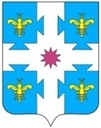 Чувашская республикаАДМИНИСТРАЦИЯКозловского муниципального округаПОСТАНОВЛЕНИЕ__.__.2023 _ №11.05.2023  №393Куславкка хулиг. КозловкаО Порядке уведомления представителя нанимателя (работодателя) о намерении выполнять иную оплачиваемую работу муниципальными служащими администрации Козловского  муниципального округа Чувашской РеспубликиПриложениек постановлению администрацииКозловского муниципального округаЧувашской Республикиот 11.05.2023 №393Приложение №1 к Порядку уведомления представителя нанимателя (работодателя) о намерении выполнять иную оплачиваемую работу муниципальными служащими администрации Козловского муниципального округаЧувашской Республики Приложение №2 к Порядку уведомления представителя нанимателя (работодателя) о намерении выполнять иную оплачиваемую работу муниципальными служащими администрации Козловского муниципального округаЧувашской Республики N п/пДата регистрации уведомленияФ.И.О., должность муниципального служащего, представившего уведомлениеФ.И.О., должность муниципального служащего, принявшего уведомлениеПодпись муниципального служащего, принявшего уведомлениеПодпись муниципального служащего, представившего уведомление, в получении копии уведомления с отметкой о регистрацииДата направления уведомления представителю нанимателя (работодателя)Дата приобщения уведомления к личному делуПримечание123456789